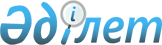 О внесении изменений в приказ Министра юстиции Республики Казахстан от 28 августа 2018 года № 1316 "Об утверждении Правил проведения аттестации кандидатов в патентные поверенные, регистрации в реестре патентных поверенных и внесения в него изменений"Приказ Министра юстиции Республики Казахстан от 30 июня 2021 года № 549. Зарегистрирован в Министерстве юстиции Республики Казахстан 7 июля 2021 года № 23324
      В соответствии с пунктом 1 статьи 22-4 Закона Республики Казахстан "Об охране селекционных достижений", пунктом 1 статьи 36 Закона Республики Казахстан "Патентный закон Республики Казахстан", пунктом 1 статьи 46 Закона Республики Казахстан "О товарных знаках, знаках обслуживания и наименованиях мест происхождения товаров" и пунктом 1 статьи 15 Закона Республики Казахстан "О правовой охране топологий интегральных микросхем" ПРИКАЗЫВАЮ:
      1. Внести в приказ Министра юстиции Республики Казахстан от 28 августа 2018 года № 1316 "Об утверждении Правил проведения аттестации кандидатов в патентные поверенные, регистрации в реестре патентных поверенных и внесения в него изменений" (зарегистрирован в Реестре государственной регистрации нормативных правовых актов № 17322) следующие изменения:
      преамбулу изложить в следующей редакции:
      "В соответствии с пунктом 1 статьи 22-4 Закона Республики Казахстан "Об охране селекционных достижений", пунктом 1 статьи 36 Закона Республики Казахстан "Патентный закон Республики Казахстан", пунктом 1 статьи 46 Закона Республики Казахстан "О товарных знаках, знаках обслуживания и наименованиях мест происхождения товаров" и пунктом 1 статьи 15 Закона Республики Казахстан "О правовой охране топологий интегральных микросхем" ПРИКАЗЫВАЮ:";
       в Правилах проведения аттестации кандидатов в патентные поверенные, регистрации в реестре патентных поверенных и внесения в него изменений, утвержденных указанным приказом:
      пункт 7 изложить в следующей редакции:
      "7. При подаче услугополучателем всех необходимых документов, предусмотренных пунктом 5 настоящих Правил, услугополучателю в "личный кабинет" направляется информация о статусе о принятии запроса для предоставления государственной услуги.
      Услугодатель проверяет полноту и соответствие представленных документов, предусмотренных пунктом 5 настоящих Правил. В случае ненадлежащего оформления услугополучателем либо представления неполного пакета документов согласно пункту 5 настоящих Правил, услугодатель направляет услугополучателю уведомление с указанием каким требованиям не соответствует пакет документов и сроке приведения его в соответствие.
      Срок приведения в соответствие указанных в уведомлении документов составляет один рабочий день, если в течение одного рабочего дня со дня получения уведомления услугополучатель не привел его в соответствие с требованиями, то услугодатель в течение двух рабочих дней направляет мотивированный отказ в дальнейшем рассмотрении заявления.
      Услугодатель уведомляет услугополучателя о предварительном решении, а также времени и месте (способе) проведения заслушивания для возможности выразить услугополучателю позицию по предварительному решению.
      Срок принятия услугодателем предварительного решения об отказе в оказании государственной услуги один рабочий день. 
      Уведомление о заслушивании направляется не менее чем за три рабочих дня до завершения срока оказания государственной услуги. Заслушивание проводится не позднее двух рабочих дней со дня уведомления.
      По результатам заслушивания услугодатель уведомляет услугополучателя в соответствии с пунктом 10 настоящих Правил либо мотивированный отказ в оказании государственной услуги.
      Отказ о допуске к аттестации обжалуется в судебном порядке.";
      часть третью пункта 10 изложить в следующей редакции:
      "Кандидаты сдают аттестацию при предъявлении документа, удостоверяющего личность, или посредством сервиса "цифровой документ" в течение одного рабочего дня.";
      пункт 22 изложить в следующей редакции:
      "22. Уполномоченный орган в день поступления документов осуществляет их прием и регистрацию.
      При обращении заявителя после окончания рабочего времени, в выходные и праздничные дни согласно трудовому законодательству, прием заявлений и выдача результатов оказания государственной услуги осуществляется следующим рабочим днем.
      Услугодатель проверяет полноту и соответствие представленных документов, предусмотренных пунктом 20 настоящих Правил. При представлении услугополучателем неполного пакета документов согласно пункту 20 настоящих Правил и (или) документов с истекшим сроком действия, услугодатель направляет услугополучателю уведомление с указанием каким требованиям не соответствует пакет документов.
      Срок приведения в соответствие указанных в уведомлении документов составляет один рабочий день.
      Если в течение одного рабочего дня со дня получения уведомления услугополучатель не привел его в соответствие с требованиями, то услугодатель направляет отказ в дальнейшем рассмотрении заявления.
      Услугодатель по результатам проверки документов оформляет свидетельство патентного поверенного по форме согласно приложению 8 к настоящим Правилам и направляет на согласование руководителю структурного подразделения в течение одного рабочего дня.";
      пункт 27 изложить в следующей редакции:
      "27. Жалоба на решение, действий (бездействия) сотрудников структурных подразделений уполномоченного органа подается на имя руководителя услугодателя и (или) в уполномоченный орган по оценке и контролю за качеством оказания государственных услуг (далее – орган, рассматривающий жалобу) в соответствии с законодательством Республики Казахстан.
      Рассмотрение жалобы по вопросам оказания государственных услуг производится вышестоящим административным органом, должностным лицом, органом, рассматривающим жалобу.
      Жалобы подается услугодателю и (или) должностному лицу, чье решение, действие (бездействие) обжалуются.
      Услогодатель должностное лицо, чье решение, действие (бездействие) обжалуются, не позднее трех рабочих дней со дня поступления жалобы направляют ее и административное дело в орган, рассматривающий жалобу.
      При этом услугодатель, должностное лицо, решение, действие (бездействие) обжалуются, не направляет жалобу в орган, рассматривающий жалобу, если он в течение трех рабочих дней примет решение либо административное действие, полностью удовлетворяющие требованиям, указанным в жалобе.
      Жалоба услугополучателя, поступившая в адрес услугодателя, в соответствии с подпунктом 2) пункта 3 статьи 25 Закона Республики Казахстан "О государственных услугах" подлежит рассмотрению в течение пяти рабочих дней со дня ее регистрации.
      Жалоба услугополучателя, поступившая в адрес органа, рассматривающий жалобу, подлежит рассмотрению в течение пятнадцати рабочих дней со дня ее регистрации.";
      в Приложении 4 к Правилам проведения аттестации кандидатов в патентные поверенные, регистрации в реестре патентных поверенных и внесение в него изменений:
      пункты 4 и 5 Стандарта государственной услуги "Аттестация кандидатов в патентные поверенные" изложить в следующей редакции:
      "
      ";
      в Приложении 7 к Правилам проведения аттестации кандидатов в патентные поверенные, регистрации в реестре патентных поверенных и внесение в него изменений:
      пункты 4 и 5 Стандарта государственной услуги "Выдача свидетельства патентного поверенного" изложить в следующей редакции:
      "
      ";
      пункт 9 Стандарта государственной услуги "Выдача свидетельства патентного поверенного" изложить в следующей редакции:
      "
      ".
      2. Департаменту по правам интеллектуальной собственности Министерства юстиции Республики Казахстан в установленном законодательством Республики Казахстан порядке обеспечить:
      1) государственную регистрацию настоящего приказа;
      2) размещение настоящего приказа на официальном интернет-ресурсе Министерства юстиции Республики Казахстан.
      3. Контроль за исполнением настоящего приказа возложить на курирующего вице-министра юстиции Республики Казахстан.
      4. Настоящий приказ вводится в действие по истечении десяти календарных дней после дня его первого официального опубликования.
      "СОГЛАСОВАН"
Министерство цифрового развития,
инноваций и аэрокосмической
промышленности
Республики Казахстан
					© 2012. РГП на ПХВ «Институт законодательства и правовой информации Республики Казахстан» Министерства юстиции Республики Казахстан
				
4
Форма оказания государственной услуги
электронная (полностью автоматизированная)/ оказываемая по принципу "одного заявления"
5
Результат оказания государственной услуги
Положительное или отрицательное решение по итогам сдачи аттестационного экзамена либо мотивированный ответ об отказе в оказании государственной услуги в случаях и по основаниям, предусмотренным пунктом 9 настоящего приложения. 

Форма предоставления результата оказания государственной услуги: электронная (полностью автоматизированная)/оказываемая по принципу "одного заявления".
4
Форма оказания государственной услуги
электронная (полностью автоматизированная)/ оказываемая по принципу "одного заявления"
5
Результат оказания государственной услуги
Выдача свидетельства патентного поверенного по форме согласно приложению 6 к настоящим Правилам направляется в "личный кабинет" услугополучателя в форме электронного документа, подписанного электронной цифровой подписи (далее – ЭЦП) уполномоченного лица услугодателя. Форма предоставления результата оказания государственной услуги: электронная (полностью автоматизированная)/оказываемая по принципу "одного заявления".
9
Основания для отказа в оказании государственной услуги, установленные законодательством Республики Казахстан
Если представление услугополучателем неполного пакета документов согласно пункту 8 настоящего Приложения и (или) документов с истекшим сроком действия, услугодатель направляет услугополучателю уведомление с указанием каким требованиям не соответствует пакет документов.

Срок приведения в соответствие указанных в уведомлении документов составляет один рабочий день.

Если в течение одного рабочего дня со дня получения уведомления услугополучатель не привел его в соответствие с требованиями, то услугодатель направляет отказ в дальнейшем рассмотрении заявления.
      Министр юстиции
Республики Казахстан 

М. Бекетаев
